Please note that if your referral does not meet the Primary Care Dental Service criteria or if this form is not legible or completed fully, we reserve the right to return it to you. Please return the completed form to: PCDS Office, Top Floor, Bristol Dental Hospital, Lower Maudlin Street, Bristol, BS1 2LYNOTE TO GDPsIf you are a GDP making this referral you still have a duty of care for your patient until they are seen and assessed for treatment by PCDS. This includes any urgent or emergency care they may need.If this patient does not fit our acceptance criteria they may not be accepted for treatment and the referral rejected.It may be appropriate for PCDS to offer a single course of treatment and then discharge the patient back to you for ongoing care. This will be at our clinicians’ discretion.Please see our website for further details: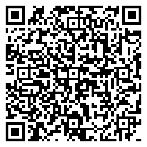 AppendixWho is entitled to free dental care?If one or more of the criteria listed below applies to you when your treatment starts, you will be entitled to free NHS dental care. You are entitled if you are:aged under 18, or under 19 and in qualifying full-time education pregnant or have had a baby in the previous 12 months staying in an NHS hospital and your treatment is carried out by the hospital dentist an NHS hospital dental service outpatient – however, you may have to pay for your dentures or bridges You are also entitled if you or your partner – including civil partner – receive, or you're under the age of 20 and the dependant of someone receiving:Income Support Income-related Employment and Support Allowance Income-based Jobseeker's Allowance Pension Credit Guarantee Credit Universal Credit and meet the criteria If you're entitled to or named on:a valid NHS tax credit exemption certificate – if you don't have a certificate, you can show your award notice; you qualify if you get Child Tax Credits, Working Tax Credits with a disability element (or both) and have income for tax credit purposes of £15,276 or less a valid HC2 certificate People named on an NHS certificate for partial help with health costs (HC3) may also get help.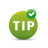 You will not be exempt from paying because you receive Incapacity Benefit, contribution-based Employment and Support Allowance, contribution-based Jobseeker's Allowance, Disability Living Allowance, Council Tax Benefit, Housing Benefit or Pension Credit Savings Credit, when paid on their own.Medical conditions do not exempt patients from payment for dental treatment. You will be asked to show your dentist written proof that you do not have to pay for all or part of your NHS treatment. You will also be asked to sign a form to confirm that you do not have to pay. Primary Care Dental Service – NHS England South West Referral Form Request for Assessment of Patients with Additional NeedsSECTION 1 REFERRAL INFORMATIONSECTION 1 REFERRAL INFORMATIONSECTION 1 REFERRAL INFORMATIONSECTION 1 REFERRAL INFORMATIONSECTION 1 REFERRAL INFORMATIONSECTION 1 REFERRAL INFORMATIONSECTION 1 REFERRAL INFORMATIONDo you consider this to be an urgent referral?Yes        No         If yes, please state whyType of Referral Specialist Opinion only   Specialist Opinion only   Specialist Opinion only   Specialist Opinion and Treatment Specialist Opinion and Treatment Specialist Opinion and Treatment Surgery   Surgery   Surgery   Domiciliary  Domiciliary  Domiciliary  SECTION 2 PATIENT DETAILSECTION 2 PATIENT DETAILSECTION 2 PATIENT DETAILSECTION 3 PARENT/CARER/GUARDIAN INFORMATIONSECTION 3 PARENT/CARER/GUARDIAN INFORMATIONSECTION 3 PARENT/CARER/GUARDIAN INFORMATIONSECTION 3 PARENT/CARER/GUARDIAN INFORMATIONFirst NameFirst NameFirst NameSurnameSurnameSurnameAddressAddressAddressPostcodePostcodePostcodeHome Tel. No.Home Tel. No.Home Tel. No.Mobile NumberMobile NumberMobile NumberEmail addressEmail addressEmail addressDate of BirthRelationship to patientRelationship to patientName of School/Nursery (if patient under 16)Is there a social worker or learning disability team involved?                                                             Yes  If yes, please give detailsIs there a social worker or learning disability team involved?                                                             Yes  If yes, please give detailsIs there a social worker or learning disability team involved?                                                             Yes  If yes, please give detailsIs there a social worker or learning disability team involved?                                                             Yes  If yes, please give detailsGenderMale           Female  Other Male           Female  Other Is there a person with responsibility for the patient’s finances, e.g. Power of Attorney?  Yes    No  If yes, please give details:Is there a person with responsibility for the patient’s finances, e.g. Power of Attorney?  Yes    No  If yes, please give details:Is there a person with responsibility for the patient’s finances, e.g. Power of Attorney?  Yes    No  If yes, please give details:Is there a person with responsibility for the patient’s finances, e.g. Power of Attorney?  Yes    No  If yes, please give details:NHS NumberIs there a person with responsibility for the patient’s finances, e.g. Power of Attorney?  Yes    No  If yes, please give details:Is there a person with responsibility for the patient’s finances, e.g. Power of Attorney?  Yes    No  If yes, please give details:Is there a person with responsibility for the patient’s finances, e.g. Power of Attorney?  Yes    No  If yes, please give details:Is there a person with responsibility for the patient’s finances, e.g. Power of Attorney?  Yes    No  If yes, please give details:SECTION 4 REFERRER DETAILSSECTION 4 REFERRER DETAILSSECTION 4 REFERRER DETAILSSECTION 5 PATIENT GP DETAILS (if not the referrer)SECTION 5 PATIENT GP DETAILS (if not the referrer)SECTION 5 PATIENT GP DETAILS (if not the referrer)SECTION 5 PATIENT GP DETAILS (if not the referrer)First NameFirst NameFirst NameSurnameSurnameSurnameRegistration numberPractice AddressPractice AddressAddressPostcodePractice PostcodePractice PostcodeTel. No.Practice Tel. No.Practice Tel. No.Email AddressEmail AddressEmail AddressSECTION 6 COMMUNICATION AND SPECIAL REQUIREMENTSSECTION 6 COMMUNICATION AND SPECIAL REQUIREMENTSSECTION 6 COMMUNICATION AND SPECIAL REQUIREMENTSSECTION 6 COMMUNICATION AND SPECIAL REQUIREMENTSSECTION 6 COMMUNICATION AND SPECIAL REQUIREMENTSSECTION 6 COMMUNICATION AND SPECIAL REQUIREMENTSSECTION 6 COMMUNICATION AND SPECIAL REQUIREMENTSFirst language if not EnglishInterpreter requiredInterpreter requiredYes  Yes  Sensory impairmentHearing	  Hearing	  Vision  Vision  Communication      Communication      MobilityCan manage stairs   Can manage stairs   Can walk with frame  Can walk with frame  Can weight bear     Can weight bear     Wheelchair user    Can transfer by self Can transfer by self Wheelchair tipper      Wheelchair tipper      Hoisting required   Hoisting required   Does the patient have any additional needs?
please tick all that applyLearning disabilityLearning disabilityLearning disabilityLearning disabilityLearning disabilityYes  Does the patient have any additional needs?
please tick all that applyAcquired brain injuriesAcquired brain injuriesAcquired brain injuriesAcquired brain injuriesAcquired brain injuriesYes  Does the patient have any additional needs?
please tick all that applyDiagnosed mental health illnessDiagnosed mental health illnessDiagnosed mental health illnessDiagnosed mental health illnessDiagnosed mental health illnessYes  Does the patient have any additional needs?
please tick all that applyAutistic spectrum disordersAutistic spectrum disordersAutistic spectrum disordersAutistic spectrum disordersAutistic spectrum disordersYes  Does the patient have any additional needs?
please tick all that applyCurrent significant misuse of substancesCurrent significant misuse of substancesCurrent significant misuse of substancesCurrent significant misuse of substancesCurrent significant misuse of substancesYes  Does the patient have any additional needs?
please tick all that applyChild with cleft lip or palateChild with cleft lip or palateChild with cleft lip or palateChild with cleft lip or palateChild with cleft lip or palateYes  Does the patient have any additional needs?
please tick all that applyDental treatment complicated by medical conditionDental treatment complicated by medical conditionDental treatment complicated by medical conditionDental treatment complicated by medical conditionDental treatment complicated by medical conditionYes  Does the patient have any additional needs?
please tick all that applyMedical condition significantly affected by poor oral healthMedical condition significantly affected by poor oral healthMedical condition significantly affected by poor oral healthMedical condition significantly affected by poor oral healthMedical condition significantly affected by poor oral healthYes  Does the patient have any additional needs?
please tick all that applySensory disability making access to general dental service difficultSensory disability making access to general dental service difficultSensory disability making access to general dental service difficultSensory disability making access to general dental service difficultSensory disability making access to general dental service difficultYes  Does the patient have any additional needs?
please tick all that applyPhysical disability making access to general dental service difficultPhysical disability making access to general dental service difficultPhysical disability making access to general dental service difficultPhysical disability making access to general dental service difficultPhysical disability making access to general dental service difficultYes  Does the patient have any additional needs?
please tick all that applyAccess to bariatric chair needed (patient is over 21 stone / 133 kg)Access to bariatric chair needed (patient is over 21 stone / 133 kg)Access to bariatric chair needed (patient is over 21 stone / 133 kg)Access to bariatric chair needed (patient is over 21 stone / 133 kg)Access to bariatric chair needed (patient is over 21 stone / 133 kg)Yes  Does the patient have any additional needs?
please tick all that applyIf yes, please specify the weight of the patientIf yes, please specify the weight of the patientIf yes, please specify the weight of the patientIf yes, please specify the weight of the patientIf yes, please specify the weight of the patientDoes the patient have any additional needs?
please tick all that applyChildren with a high level of anxiety or children with a phobia of dental treatment  and/or children with behavioural difficulties (treatment must have been attempted in GDP first)Children with a high level of anxiety or children with a phobia of dental treatment  and/or children with behavioural difficulties (treatment must have been attempted in GDP first)Children with a high level of anxiety or children with a phobia of dental treatment  and/or children with behavioural difficulties (treatment must have been attempted in GDP first)Children with a high level of anxiety or children with a phobia of dental treatment  and/or children with behavioural difficulties (treatment must have been attempted in GDP first)Children with a high level of anxiety or children with a phobia of dental treatment  and/or children with behavioural difficulties (treatment must have been attempted in GDP first)Yes  SECTION 7 REASON FOR REFERRAL AND TREATMENT REQUESTEDSECTION 7 REASON FOR REFERRAL AND TREATMENT REQUESTEDSECTION 7 REASON FOR REFERRAL AND TREATMENT REQUESTEDSECTION 7 REASON FOR REFERRAL AND TREATMENT REQUESTEDSECTION 7 REASON FOR REFERRAL AND TREATMENT REQUESTEDSECTION 7 REASON FOR REFERRAL AND TREATMENT REQUESTEDSECTION 7 REASON FOR REFERRAL AND TREATMENT REQUESTEDPlease explain why you are referring the patient and what treatment is requiredExtractions: 	 8	7	   6     5     4     3     2     1                      1      2     3     4     5     6     7     8                           8      7     6     5     4     3     2     1                      1     2      3     4     5     6     7     8 	        	                    E     D     C     B     A                      A      B     C     D     E 	                    E     D     C     B     A                      A      B     C     D     E Restorations:	 8	7	   6     5     4     3     2     1                      1      2     3     4     5     6     7     8                           8      7     6     5     4     3     2     1                      1     2      3     4     5     6     7     8 	        	                    E     D     C     B     A                      A      B     C     D     E 	                    E     D     C     B     A                      A      B     C     D     E Other: Please explain why you are referring the patient and what treatment is requiredExtractions: 	 8	7	   6     5     4     3     2     1                      1      2     3     4     5     6     7     8                           8      7     6     5     4     3     2     1                      1     2      3     4     5     6     7     8 	        	                    E     D     C     B     A                      A      B     C     D     E 	                    E     D     C     B     A                      A      B     C     D     E Restorations:	 8	7	   6     5     4     3     2     1                      1      2     3     4     5     6     7     8                           8      7     6     5     4     3     2     1                      1     2      3     4     5     6     7     8 	        	                    E     D     C     B     A                      A      B     C     D     E 	                    E     D     C     B     A                      A      B     C     D     E Other: Please explain why you are referring the patient and what treatment is requiredExtractions: 	 8	7	   6     5     4     3     2     1                      1      2     3     4     5     6     7     8                           8      7     6     5     4     3     2     1                      1     2      3     4     5     6     7     8 	        	                    E     D     C     B     A                      A      B     C     D     E 	                    E     D     C     B     A                      A      B     C     D     E Restorations:	 8	7	   6     5     4     3     2     1                      1      2     3     4     5     6     7     8                           8      7     6     5     4     3     2     1                      1     2      3     4     5     6     7     8 	        	                    E     D     C     B     A                      A      B     C     D     E 	                    E     D     C     B     A                      A      B     C     D     E Other: Please explain why you are referring the patient and what treatment is requiredExtractions: 	 8	7	   6     5     4     3     2     1                      1      2     3     4     5     6     7     8                           8      7     6     5     4     3     2     1                      1     2      3     4     5     6     7     8 	        	                    E     D     C     B     A                      A      B     C     D     E 	                    E     D     C     B     A                      A      B     C     D     E Restorations:	 8	7	   6     5     4     3     2     1                      1      2     3     4     5     6     7     8                           8      7     6     5     4     3     2     1                      1     2      3     4     5     6     7     8 	        	                    E     D     C     B     A                      A      B     C     D     E 	                    E     D     C     B     A                      A      B     C     D     E Other: Please explain why you are referring the patient and what treatment is requiredExtractions: 	 8	7	   6     5     4     3     2     1                      1      2     3     4     5     6     7     8                           8      7     6     5     4     3     2     1                      1     2      3     4     5     6     7     8 	        	                    E     D     C     B     A                      A      B     C     D     E 	                    E     D     C     B     A                      A      B     C     D     E Restorations:	 8	7	   6     5     4     3     2     1                      1      2     3     4     5     6     7     8                           8      7     6     5     4     3     2     1                      1     2      3     4     5     6     7     8 	        	                    E     D     C     B     A                      A      B     C     D     E 	                    E     D     C     B     A                      A      B     C     D     E Other: Please explain why you are referring the patient and what treatment is requiredExtractions: 	 8	7	   6     5     4     3     2     1                      1      2     3     4     5     6     7     8                           8      7     6     5     4     3     2     1                      1     2      3     4     5     6     7     8 	        	                    E     D     C     B     A                      A      B     C     D     E 	                    E     D     C     B     A                      A      B     C     D     E Restorations:	 8	7	   6     5     4     3     2     1                      1      2     3     4     5     6     7     8                           8      7     6     5     4     3     2     1                      1     2      3     4     5     6     7     8 	        	                    E     D     C     B     A                      A      B     C     D     E 	                    E     D     C     B     A                      A      B     C     D     E Other: Please explain why you are referring the patient and what treatment is requiredExtractions: 	 8	7	   6     5     4     3     2     1                      1      2     3     4     5     6     7     8                           8      7     6     5     4     3     2     1                      1     2      3     4     5     6     7     8 	        	                    E     D     C     B     A                      A      B     C     D     E 	                    E     D     C     B     A                      A      B     C     D     E Restorations:	 8	7	   6     5     4     3     2     1                      1      2     3     4     5     6     7     8                           8      7     6     5     4     3     2     1                      1     2      3     4     5     6     7     8 	        	                    E     D     C     B     A                      A      B     C     D     E 	                    E     D     C     B     A                      A      B     C     D     E Other:  SECTION 8 DESCRIBE PREVIOUS ATTEMPTS AT TREATMENT SECTION 8 DESCRIBE PREVIOUS ATTEMPTS AT TREATMENT SECTION 8 DESCRIBE PREVIOUS ATTEMPTS AT TREATMENT SECTION 8 DESCRIBE PREVIOUS ATTEMPTS AT TREATMENT SECTION 8 DESCRIBE PREVIOUS ATTEMPTS AT TREATMENT SECTION 8 DESCRIBE PREVIOUS ATTEMPTS AT TREATMENT SECTION 8 DESCRIBE PREVIOUS ATTEMPTS AT TREATMENTPlease explain what treatment attempted and why the patient cannot be treated within General Dental PracticePlease explain what treatment attempted and why the patient cannot be treated within General Dental PracticePlease explain what treatment attempted and why the patient cannot be treated within General Dental PracticePlease explain what treatment attempted and why the patient cannot be treated within General Dental PracticePlease explain what treatment attempted and why the patient cannot be treated within General Dental PracticePlease explain what treatment attempted and why the patient cannot be treated within General Dental PracticePlease explain what treatment attempted and why the patient cannot be treated within General Dental Practice SECTION 9 RADIOGRAPHS SECTION 9 RADIOGRAPHS SECTION 9 RADIOGRAPHS SECTION 9 RADIOGRAPHS SECTION 9 RADIOGRAPHS SECTION 9 RADIOGRAPHS SECTION 9 RADIOGRAPHSRadiographs are required for patient assessmentPlease ensure all relevant and recent radiographs are enclosedRadiographs are required for patient assessmentPlease ensure all relevant and recent radiographs are enclosedRadiographs are required for patient assessmentPlease ensure all relevant and recent radiographs are enclosedRadiographs are required for patient assessmentPlease ensure all relevant and recent radiographs are enclosedRadiographs are required for patient assessmentPlease ensure all relevant and recent radiographs are enclosedRadiographs are required for patient assessmentPlease ensure all relevant and recent radiographs are enclosedRadiographs are required for patient assessmentPlease ensure all relevant and recent radiographs are enclosedRadiographs enclosed:DPT   DPT   Intra Orals   Intra Orals   None (give reason)   None (give reason)   SECTION 10 CHECKLISTSECTION 10 CHECKLISTSECTION 10 CHECKLISTSECTION 10 CHECKLISTSECTION 10 CHECKLISTSECTION 10 CHECKLISTSECTION 10 CHECKLISTThe above referral has been discussed and agreed with the patient and/or Parent/GuardianThe above referral has been discussed and agreed with the patient and/or Parent/GuardianThe above referral has been discussed and agreed with the patient and/or Parent/GuardianThe above referral has been discussed and agreed with the patient and/or Parent/GuardianThe above referral has been discussed and agreed with the patient and/or Parent/GuardianThe above referral has been discussed and agreed with the patient and/or Parent/GuardianYes     I understand that the final decision for treatment offered rests with the PCDS Dental Officer following discussions with the patient/parent/carer.  When appropriate, consultation with the General Dental Practitioner will be undertakenI understand that the final decision for treatment offered rests with the PCDS Dental Officer following discussions with the patient/parent/carer.  When appropriate, consultation with the General Dental Practitioner will be undertakenI understand that the final decision for treatment offered rests with the PCDS Dental Officer following discussions with the patient/parent/carer.  When appropriate, consultation with the General Dental Practitioner will be undertakenI understand that the final decision for treatment offered rests with the PCDS Dental Officer following discussions with the patient/parent/carer.  When appropriate, consultation with the General Dental Practitioner will be undertakenI understand that the final decision for treatment offered rests with the PCDS Dental Officer following discussions with the patient/parent/carer.  When appropriate, consultation with the General Dental Practitioner will be undertakenI understand that the final decision for treatment offered rests with the PCDS Dental Officer following discussions with the patient/parent/carer.  When appropriate, consultation with the General Dental Practitioner will be undertakenYes     I understand that NHS charges are payable to PCDS unless the patient is exempt and that NHS charges have only been raised for treatment already carried out. See appendix for details.I understand that NHS charges are payable to PCDS unless the patient is exempt and that NHS charges have only been raised for treatment already carried out. See appendix for details.I understand that NHS charges are payable to PCDS unless the patient is exempt and that NHS charges have only been raised for treatment already carried out. See appendix for details.I understand that NHS charges are payable to PCDS unless the patient is exempt and that NHS charges have only been raised for treatment already carried out. See appendix for details.I understand that NHS charges are payable to PCDS unless the patient is exempt and that NHS charges have only been raised for treatment already carried out. See appendix for details.I understand that NHS charges are payable to PCDS unless the patient is exempt and that NHS charges have only been raised for treatment already carried out. See appendix for details.Yes     I have enclosed a Personal Treatment Plan form FP17RN.  Charges will be payable for work carried out by PCDS. I have enclosed a Personal Treatment Plan form FP17RN.  Charges will be payable for work carried out by PCDS. I have enclosed a Personal Treatment Plan form FP17RN.  Charges will be payable for work carried out by PCDS. I have enclosed a Personal Treatment Plan form FP17RN.  Charges will be payable for work carried out by PCDS. I have enclosed a Personal Treatment Plan form FP17RN.  Charges will be payable for work carried out by PCDS. I have enclosed a Personal Treatment Plan form FP17RN.  Charges will be payable for work carried out by PCDS. Yes  Recent relevant X-ray enclosed Recent relevant X-ray enclosed Recent relevant X-ray enclosed Recent relevant X-ray enclosed Recent relevant X-ray enclosed Recent relevant X-ray enclosed Yes     Signed Primary Care Dental Service medical history form/appropriate practice medical history form  enclosedSigned Primary Care Dental Service medical history form/appropriate practice medical history form  enclosedSigned Primary Care Dental Service medical history form/appropriate practice medical history form  enclosedSigned Primary Care Dental Service medical history form/appropriate practice medical history form  enclosedSigned Primary Care Dental Service medical history form/appropriate practice medical history form  enclosedSigned Primary Care Dental Service medical history form/appropriate practice medical history form  enclosedYes     I confirm that this patient referral meets the current referral guidelines. I understand that incomplete and/or inappropriate referrals will be returned for revision and may delay patient treatment.  I confirm that this patient referral meets the current referral guidelines. I understand that incomplete and/or inappropriate referrals will be returned for revision and may delay patient treatment.  I confirm that this patient referral meets the current referral guidelines. I understand that incomplete and/or inappropriate referrals will be returned for revision and may delay patient treatment.  I confirm that this patient referral meets the current referral guidelines. I understand that incomplete and/or inappropriate referrals will be returned for revision and may delay patient treatment.  I confirm that this patient referral meets the current referral guidelines. I understand that incomplete and/or inappropriate referrals will be returned for revision and may delay patient treatment.  I confirm that this patient referral meets the current referral guidelines. I understand that incomplete and/or inappropriate referrals will be returned for revision and may delay patient treatment.  Yes    SECTION 11 SIGNATURESECTION 11 SIGNATURESECTION 11 SIGNATURESECTION 11 SIGNATURESECTION 11 SIGNATURESECTION 11 SIGNATURESECTION 11 SIGNATUREPrint NameSignatureSignatureRegistration NumberDateDateSECTION 12 TRIAGE OUTCOME SECTION 12 TRIAGE OUTCOME SECTION 12 TRIAGE OUTCOME SECTION 12 TRIAGE OUTCOME SECTION 12 TRIAGE OUTCOME Date TriagedTriaged by (print name and position)Triaged by (print name and position)Triaged by (print name and position)Triaged by (print name and position)Referral AcceptedYes       No      If rejected, please state reason for rejectionIf rejected, please state reason for rejectionIf rejected, please state reason for rejectionIf rejected, please state reason for rejectionPatient ComplexityLevel 1                                        Level 1                                        Level 2                                        Level 3                                        Level 3                                        Primary Care Dental Service – NHS England South West Medical History Form Medical history form or copy of dental practice medical history form must accompany the PCDS referral formSECTION 13 PATIENT’S DETAILSSECTION 13 PATIENT’S DETAILSSECTION 13 PATIENT’S DETAILSSECTION 13 PATIENT’S DETAILSSECTION 13 PATIENT’S DETAILSSECTION 13 PATIENT’S DETAILSSECTION 13 PATIENT’S DETAILSSECTION 13 PATIENT’S DETAILSPatient’s NamePatient’s NameDate of BirthDate of BirthDate of BirthDate of BirthSECTION 14 PATIENT MEDICATIONSSECTION 14 PATIENT MEDICATIONSSECTION 14 PATIENT MEDICATIONSSECTION 14 PATIENT MEDICATIONSSECTION 14 PATIENT MEDICATIONSSECTION 14 PATIENT MEDICATIONSSECTION 14 PATIENT MEDICATIONSSECTION 14 PATIENT MEDICATIONSPlease list all current medicationsPlease list all current medicationsPlease list all current medicationsPlease list all current medicationsPlease list all current medicationsPlease list all current medicationsPlease list all current medicationsPlease list all current medicationsSECTION 15 CONFIDENTIAL MEDICAL HISTORY FORMSECTION 15 CONFIDENTIAL MEDICAL HISTORY FORMSECTION 15 CONFIDENTIAL MEDICAL HISTORY FORMSECTION 15 CONFIDENTIAL MEDICAL HISTORY FORMSECTION 15 CONFIDENTIAL MEDICAL HISTORY FORMSECTION 15 CONFIDENTIAL MEDICAL HISTORY FORMSECTION 15 CONFIDENTIAL MEDICAL HISTORY FORMSECTION 15 CONFIDENTIAL MEDICAL HISTORY FORMPLEASE ANSWER ALL QUESTIONSPLEASE ANSWER ALL QUESTIONSPLEASE ANSWER ALL QUESTIONSPLEASE ANSWER ALL QUESTIONSYESNODETAILS – PLEASE STATEDETAILS – PLEASE STATEHas the patient ever been admitted to hospital?Has the patient ever been admitted to hospital?Has the patient ever been admitted to hospital?Has the patient ever been admitted to hospital?Has the patient had any operations?Has the patient had any operations?Has the patient had any operations?Has the patient had any operations?☐☐Is this patient attending or receiving treatment from a doctor, hospital, clinic or specialist?Is this patient attending or receiving treatment from a doctor, hospital, clinic or specialist?Is this patient attending or receiving treatment from a doctor, hospital, clinic or specialist?Is this patient attending or receiving treatment from a doctor, hospital, clinic or specialist?☐☐Has the patient ever had a general anaesthetic?If YES, where, when and what for?Has the patient ever had a general anaesthetic?If YES, where, when and what for?Has the patient ever had a general anaesthetic?If YES, where, when and what for?Has the patient ever had a general anaesthetic?If YES, where, when and what for?☐☐Has the patient had a bad reaction to a general or local anaesthetic?Has the patient had a bad reaction to a general or local anaesthetic?Has the patient had a bad reaction to a general or local anaesthetic?Has the patient had a bad reaction to a general or local anaesthetic?☐☐Is the patient taking any medicines (tablets, creams, ointments, injections, other – including Warfarin, aspirin, contraceptives and HRT) or alternative remedies?  Please specifyPlease bring repeat prescription/MARS sheet (if applicable)Is the patient taking any medicines (tablets, creams, ointments, injections, other – including Warfarin, aspirin, contraceptives and HRT) or alternative remedies?  Please specifyPlease bring repeat prescription/MARS sheet (if applicable)Is the patient taking any medicines (tablets, creams, ointments, injections, other – including Warfarin, aspirin, contraceptives and HRT) or alternative remedies?  Please specifyPlease bring repeat prescription/MARS sheet (if applicable)Is the patient taking any medicines (tablets, creams, ointments, injections, other – including Warfarin, aspirin, contraceptives and HRT) or alternative remedies?  Please specifyPlease bring repeat prescription/MARS sheet (if applicable)☐☐Is the patient taking or has taken steroids in the last two years?Is the patient taking or has taken steroids in the last two years?Is the patient taking or has taken steroids in the last two years?Is the patient taking or has taken steroids in the last two years?☐☐Is the patient using or has ever used recreational drugs?Is the patient using or has ever used recreational drugs?Is the patient using or has ever used recreational drugs?Is the patient using or has ever used recreational drugs?☐☐Is patient allergic to any medicines or food substances?Is patient allergic to any medicines or food substances?Is patient allergic to any medicines or food substances?Is patient allergic to any medicines or food substances?☐☐Does the patient suffer from Parkinson’s disease,
motor neurone disease, or other neurological condition?Does the patient suffer from Parkinson’s disease,
motor neurone disease, or other neurological condition?Does the patient suffer from Parkinson’s disease,
motor neurone disease, or other neurological condition?Does the patient suffer from Parkinson’s disease,
motor neurone disease, or other neurological condition?☐☐Has the patient ever been told they have a heart murmur, heart disease, high blood pressure, angina, heart attack, stroke or heart surgery?Has the patient ever been told they have a heart murmur, heart disease, high blood pressure, angina, heart attack, stroke or heart surgery?Has the patient ever been told they have a heart murmur, heart disease, high blood pressure, angina, heart attack, stroke or heart surgery?Has the patient ever been told they have a heart murmur, heart disease, high blood pressure, angina, heart attack, stroke or heart surgery?☐☐Does the patient have a pacemaker, VNS implant, stent, artificial valve, shunt, or other form of implant?Does the patient have a pacemaker, VNS implant, stent, artificial valve, shunt, or other form of implant?Does the patient have a pacemaker, VNS implant, stent, artificial valve, shunt, or other form of implant?Does the patient have a pacemaker, VNS implant, stent, artificial valve, shunt, or other form of implant?☐☐Has the patient ever had jaundice, liver, kidney disease or hepatitis?Has the patient ever had jaundice, liver, kidney disease or hepatitis?Has the patient ever had jaundice, liver, kidney disease or hepatitis?Has the patient ever had jaundice, liver, kidney disease or hepatitis?☐☐Does the patient suffer from allergies e.g hay fever or eczema?Does the patient suffer from allergies e.g hay fever or eczema?Does the patient suffer from allergies e.g hay fever or eczema?Does the patient suffer from allergies e.g hay fever or eczema?☐☐Does the patient suffer from bronchitis, asthma or other chest conditions/snoring/sleep apnoea?Does the patient suffer from bronchitis, asthma or other chest conditions/snoring/sleep apnoea?Does the patient suffer from bronchitis, asthma or other chest conditions/snoring/sleep apnoea?Does the patient suffer from bronchitis, asthma or other chest conditions/snoring/sleep apnoea?☐☐Does the patient have fainting attacks, giddiness, blackouts or epilepsy?Does the patient have fainting attacks, giddiness, blackouts or epilepsy?Does the patient have fainting attacks, giddiness, blackouts or epilepsy?Does the patient have fainting attacks, giddiness, blackouts or epilepsy?☐☐Does the patient have diabetes?Does the patient have diabetes?Does the patient have diabetes?Does the patient have diabetes?☐☐Does the patient have anaemia?Does the patient have anaemia?Does the patient have anaemia?Does the patient have anaemia?☐☐Has the patient ever bled excessively?Has the patient ever bled excessively?Has the patient ever bled excessively?Has the patient ever bled excessively?☐☐Does the patient suffer from any infectious diseases (including HIV, Hepatitis B or C)?Does the patient suffer from any infectious diseases (including HIV, Hepatitis B or C)?Does the patient suffer from any infectious diseases (including HIV, Hepatitis B or C)?Does the patient suffer from any infectious diseases (including HIV, Hepatitis B or C)?☐☐Has the patient ever been notified for public health purposes that they are at risk of CJD or vCJD?Has the patient ever been notified for public health purposes that they are at risk of CJD or vCJD?Has the patient ever been notified for public health purposes that they are at risk of CJD or vCJD?Has the patient ever been notified for public health purposes that they are at risk of CJD or vCJD?☐☐Does the patient carry a warning card or a medi alert?Does the patient carry a warning card or a medi alert?Does the patient carry a warning card or a medi alert?Does the patient carry a warning card or a medi alert?☐☐Does the patient have a TEP (Treatment Escalation Plan) – sometimes known as DNAR (Do Not Attempt Resuscitation)?Does the patient have a TEP (Treatment Escalation Plan) – sometimes known as DNAR (Do Not Attempt Resuscitation)?Does the patient have a TEP (Treatment Escalation Plan) – sometimes known as DNAR (Do Not Attempt Resuscitation)?Does the patient have a TEP (Treatment Escalation Plan) – sometimes known as DNAR (Do Not Attempt Resuscitation)?☐☐Does the patient drink alcohol – if so, how many units per week?Does the patient drink alcohol – if so, how many units per week?Does the patient drink alcohol – if so, how many units per week?Does the patient drink alcohol – if so, how many units per week?☐☐Does the patient smoke or chew tobacco products – 
if so, how many per week?Does the patient smoke or chew tobacco products – 
if so, how many per week?Does the patient smoke or chew tobacco products – 
if so, how many per week?Does the patient smoke or chew tobacco products – 
if so, how many per week?☐☐Does the patient wish to receive advice about stopping smoking?Does the patient wish to receive advice about stopping smoking?Does the patient wish to receive advice about stopping smoking?Does the patient wish to receive advice about stopping smoking?☐☐Does the patient have any physical, visual or hearing problems?Does the patient have any physical, visual or hearing problems?Does the patient have any physical, visual or hearing problems?Does the patient have any physical, visual or hearing problems?☐☐Does the patient have any behavioural or learning disabilities?Does the patient have any behavioural or learning disabilities?Does the patient have any behavioural or learning disabilities?Does the patient have any behavioural or learning disabilities?☐☐Does the patient have an Autism Spectrum Condition, or ADHD?Does the patient have an Autism Spectrum Condition, or ADHD?Does the patient have an Autism Spectrum Condition, or ADHD?Does the patient have an Autism Spectrum Condition, or ADHD?☐☐Has the patient ever had any mental health problems, including anxiety and panic attacks?Has the patient ever had any mental health problems, including anxiety and panic attacks?Has the patient ever had any mental health problems, including anxiety and panic attacks?Has the patient ever had any mental health problems, including anxiety and panic attacks?☐☐Is the patient pregnant or breastfeeding?Is the patient pregnant or breastfeeding?Is the patient pregnant or breastfeeding?Is the patient pregnant or breastfeeding?☐☐Is there anything else the dentist should know?Is there anything else the dentist should know?Is there anything else the dentist should know?Is there anything else the dentist should know?☐☐SECTION 15 PATIENT/PARENT/CARER SIGNATURE SECTION 15 PATIENT/PARENT/CARER SIGNATURE SECTION 15 PATIENT/PARENT/CARER SIGNATURE SECTION 15 PATIENT/PARENT/CARER SIGNATURE SECTION 15 PATIENT/PARENT/CARER SIGNATURE SECTION 15 PATIENT/PARENT/CARER SIGNATURE SECTION 15 PATIENT/PARENT/CARER SIGNATURE SECTION 15 PATIENT/PARENT/CARER SIGNATURE Print NameSignatureSignatureSignatureDate